Ao Prof. Francisco Herlânio Costa CarvalhoEditor da Revista de Medicina da UFCData: 08/05/2018Título: Alterações histológicas e transporte de eletrólitos após administração de contraste de alta osmolaridadeTipo de manuscrito: Artigo originalAutor Correspondente: Paula Letícia Braga e Silva

Contato para correspondência (endereço, telefone e e-mail): Endereço: Rua Coronel Nunes de Melo, 1000- Rodolfo Teófilo, CEP: 60416-000 – Fortaleza- Ceará
Telefone (85) 33668248 
E-mail: paulaleticia@alu.ufc.brCoautores: Pedro Henrique Sá Costa; Antônio Rafael Coelho Jorge; João Alison de Moraes Silveira; Francisco Assis Nogueira Junior; Janaina Serra Azul Monteiro Evangelista; Helena Serra Azul MonteiroPrezado Editor,Eu, Paula Letícia autor do manuscrito intitulado “Alterações histológicas e transporte de eletrólitos após administração de contraste de alta osmolaridade ” encaminho por meio desta o referido trabalho para apreciação da Comissão Editorial da Revista de Medicina da UFC para fins de publicação.O autor e todos os coautores declaram que,(I)      O manuscrito foi exclusivamente submetido para a Revista de Medicina da UFC e não se encontra sob análise em qualquer outro veículo de comunicação científica e não foi publicado em outro periódico científico de forma total ou parcial;(II)    O manuscrito é original e não contem plágio;(III)   Não há conflitos de interesse;(IV)    A versão submetida do manuscrito foi aprovada por todos os autores e co-autores;(V)     Os requisitos para autoria conforme os Requerimentos Uniformes para Manuscritos Submetidos a Periódicos Biomédicos foram cumpridos.Atenciosamente,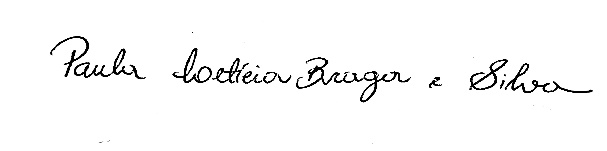 _____________________________________________Paula Letícia Braga e Silva